Договор купли-продажи движимого имуществас. Ербогачен					      	          «___» _________ 2022 годаОтдел по управлению муниципальным имуществом и транспортом администрации муниципального образования «Катангский район» в лице ________________________________, действующего на основании __________________, именуемый в дальнейшем «Продавец»  с одной стороны, и _______________________________, в лице _____________________, действующего на основании _______________________, именуемый в дальнейшем «Покупатель», с другой стороны, в соответствии Гражданским Кодексом Российской Федерации, Федеральным законом от 21.12.2001 года                     № 178-ФЗ «О приватизации государственного и муниципального имущества», Постановлением Правительства Российской Федерации от 27.08.2012 года                № 860 «Об организации и проведении продажи государственного или муниципального имущества в электронной форме», и на основании Протокола от «___» ______ 2022 года  № ____ об итогах продажи без объявления цены движимого имущества муниципального образования «Катангский район»:ГАЗ – 322132 Автобус класса В на 12 местИдентификационный номер (VIN): Х96322132ВО683124Модель, № двигателя: *421600*А1005736*№ шасси: отсутствует№ кузова (кабины): 322100В0459518Гос. номер: С688ЕК 38Год выпуска: 2011Цвет: Белый, (далее по тексту – «Продажа») заключили настоящий договор о нижеследующем.Статья 1. Предмет Договора1.1. По настоящему договору Продавец обязуется передать в собственность Покупателю, а Покупатель обязуется принять и оплатить автомобиль.1.2. Технические характеристики транспортного средства:ГАЗ – 322132 Автобус класса В на 12 местИдентификационный номер (VIN): Х96322132ВО683124Модель, № двигателя: *421600*А1005736*№ шасси: отсутствует№ кузова (кабины): 322100В0459518Гос. номер: С688ЕК 38Год выпуска: 2011Цвет: Белый.1.3. Автомобиль, отчуждаемый по настоящему договору, принадлежит Продавцу на праве собственности, что подтверждается паспортом транспортного средства от 31.01.2011 года, серия 52 НВ № 410357, постановлением администрации муниципального образования «Катангский район» от 20.07.2021 года № 174-п «О прекращении права оперативного управления», актом приема-передачи имущества от 02.08.2021 года.Статья 2. Порядок оплаты имущества2.1. Установленная по итогам Продажи цена имущества составляет__________ (_________________________________________) рублей.2.2. Покупатель обязан уплатить за имущество денежные средства в размере __________ (________________) рублей, которые должны быть внесены единовременным платежом в безналичном порядке в течение 10 рабочих дней с момента подписания договора купли-продажи на счет по следующим реквизитам:Наименование банка получателя:ОТДЕЛЕНИЕ ИРКУТСК БАНКА РОССИИ//УФК по Иркутской области                           г. Иркутск БИК 012520101, единый казначейский счет № 40102810145370000026Наименование получателя платежа:ИНН 3829000992, КПП 382901001, казначейский счет № 03100643000000013400 УФК по Иркутской области (Администрация МО Катангский район, л. сч. 04343016530); КБК 917 1 17 05050 05 0000 180, ОКТМО 25616404.Назначение платежа: «оплата по договору купли-продажи № ______, дата _________».Сумма НДС рассчитывается Покупателем самостоятельно и уплачивается в соответствии с законодательством.В платежном документе, оформляющем оплату, должны быть указаны сведения о наименовании Покупателя, наименования имущества, дате проведения Продажи, дате заключения настоящего договора.Моментом исполнения обязательства Покупателя по оплате имущества считается день зачисления на вышеуказанный счет денежных средств, указанных в настоящей статье.Статья 3. Переход права собственности на имущество3.1. Передача муниципального имущества и оформление права собственности на него осуществляются в соответствии с законодательством Российской Федерации и договором купли-продажи не позднее чем через тридцать дней после дня полной оплаты имущества.Выполнение Покупателем обязательств, указанных в пункте 2.3 настоящего договора, подтверждается выписками со счета Продавца о поступлении денежных средств в оплату имущества.3.2. Обязанность нести в полном объеме расходы по государственной регистрации перехода права собственности на имущество возлагается на Покупателя.Статья 4. Ответственность Сторон4.1. За невыполнение или ненадлежащее выполнение своих обязательств по настоящему договору Стороны несут имущественную ответственность в соответствии с законодательством Российской Федерации и настоящим договором.4.2. За нарушение сроков внесения денежных средств в счет оплаты имущества в порядке, предусмотренном пунктом 2.3 настоящего договора, Покупатель уплачивает Продавцу пеню в размере 0,1 % от невнесенной суммы за каждый день просрочки.4.3. За несоблюдение Продавцом сроков, установленных настоящим договором по отношению к обязательствам Продавца, последний уплачивает Покупателю штраф в размере 1/300 действующей на день уплаты ставки рефинансирования Центрального Банка Российской Федерации.Статья 5. Форс-мажор5.1. Стороны освобождаются от ответственности за неисполнение своих обязательств в случае влияния обстоятельств непреодолимой силы, как-то: стихийное бедствие, военные действия, решение компетентных органов власти и других обстоятельств, препятствующих исполнению обязательств по настоящему Договору. О наступлении таких обязательств заинтересованная Сторона обязана письменно уведомить другую Сторону в трехдневный срок с момента возникновения таких обстоятельств, а также предоставить документы, подтверждающие наличие указанных выше обстоятельств. Неисполнение этого условия лишает заинтересованную Сторону права ссылаться на возникновение обстоятельств непреодолимой силы.Статья 6. Заключительные положения6.1. Исчисление сроков, указанных в настоящем договоре, исчисляется периодом времени, указанном в днях. Течение срока начинается на следующий день после наступления события, которым определено его начало. Если последний день срока приходится на нерабочий день, днем окончания срока считается ближайший следующий за ним рабочий день.6.2. Настоящий договор вступает в силу с момента его подписания и прекращает свое действие:- исполнением Сторонами своих обязательств по настоящему договору;- по иным основаниям, предусмотренным действующим законодательством Российской Федерации.6.3. Продавец обязуется передать движимое имущество по передаточному акту, являющемуся неотъемлемой частью настоящего договора, Покупателю в течение 10 дней после дня полной оплаты имущества.6.4. Риск случайной гибели или случайного повреждения автомобиля переходит на Покупателя с момента его передачи Продавцом Покупателю.6.5. До заключения настоящего договора продаваемый автомобиль не продан, не заложен, в споре и под арестом не состоит.6.6. Споры, возникающие между Сторонами в ходе исполнения настоящего договора, рассматриваются в установленном действующем законодательстве Российской Федерации порядке.6.7. Настоящий договор составлен в трех экземплярах, имеющих одинаковую юридическую силу, один хранится в органе, осуществляющем государственную регистрацию прав на объекты движимого имущества, второй - у «Продавца», а третий - выдаётся «Покупателю».Статья 7. Реквизиты СторонПродавец	                                                                        ПокупательОтдел по управлению муниципальным                     имуществом и транспортом администрациимуниципального образования «Катангский район»666611, с. Ербогачен Катангскогорайона, Иркутской области,ул. Комсомольская, д.6тел./факс: 8(39560) 21-441ИНН 3829000054 КПП 382901001Подписи СторонОт имени Продавца                                                От имени Покупателя________________________                                  _________________________	м.п                                                                            м.п.Приложение к договору купли-продажи движимого имуществаот «___» _____ 2022 № ____Актприема-передачи движимого имуществас. Ербогачен	                                                                «___» _______ 2022 года Отдел по управлению муниципальным имуществом и транспортом администрации муниципального образования «Катангский район» в лице ________________________________, действующего на основании __________________, именуемый в дальнейшем «Продавец»  с одной стороны, и _______________________________, в лице _____________________, действующего на основании _______________________, именуемый в дальнейшем «Покупатель», с другой стороны, а вместе именуемые «Стороны», подписали настоящий акт о том, что в соответствии с договором купли-продажи движимого имущества № ____ от «___» _____ 2022 года, Продавец передал, а Покупатель принял в собственность имущество:ГАЗ – 322132 Автобус класса В на 12 местИдентификационный номер (VIN): Х96322132ВО683124Модель, № двигателя: *421600*А1005736*№ шасси: отсутствует№ кузова (кабины): 322100В0459518Гос. номер: С688ЕК 38Год выпуска: 2011Цвет: Белый.В соответствии с настоящим актом Продавец передал в собственность, а Покупатель принял указанное движимое имущество в состоянии, каково оно есть на день подписания настоящего акта.Покупатель оплатил продавцу стоимость движимого имущества в полном размере в соответствии с условиями договора купли-продажи.После передачи движимого имущества Покупателю и подписания Сторонами настоящего акта обязательство Продавца передать транспортное средство Покупателю считается исполненным.Настоящим актом каждая из Сторон подтверждает, что обязательства Сторон выполнены, расчет произведен полностью, у Сторон нет друг к другу претензий по существу договора купли-продажи.Настоящий акт составлен в трех экземплярах, один из которых находится у Продавца, другой - у Покупателя, третий - в органе, осуществляющем государственную регистрацию прав на объекты движимого имущества.Подписи СторонПродавец	                                                            ПокупательОтдел по управлению муниципальным                     имуществом и транспортом администрациимуниципального образования «Катангский район»666611, с. Ербогачен Катангского района, Иркутской области, ул. Комсомольская, д.6тел./факс: 8(39560) 21-441ИНН 3829000054 КПП 382901001От имени Продавца                                                От имени Покупателя____________________                                          _____________________м.п.	                                                                        м.п.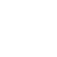 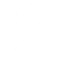 